BLOOMSBURG FAIR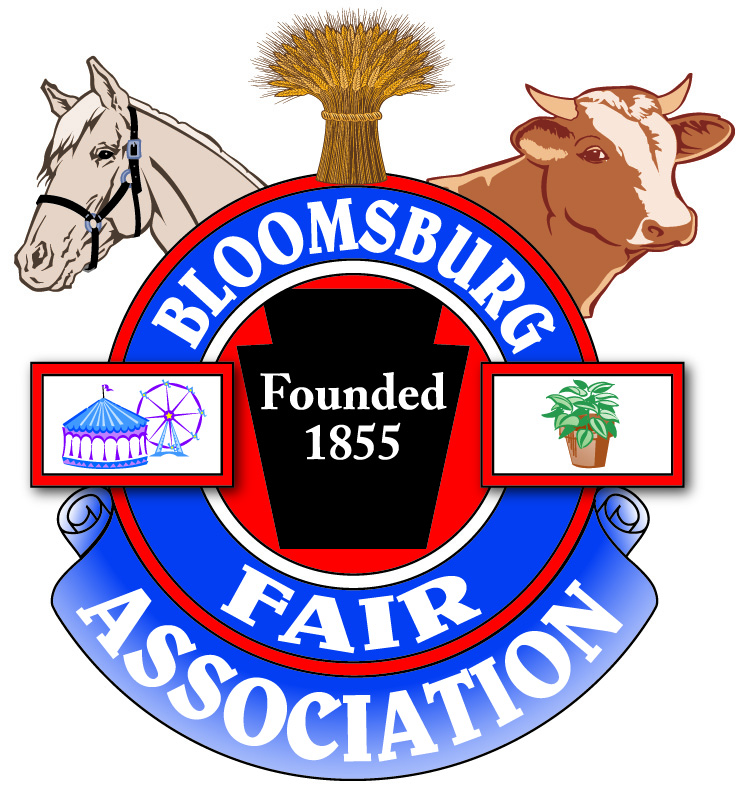 VETERAN’S BLOCK ORDER FORMTo order your Bloomsburg Fair Veteran’s Block, please print out and complete this order form and send with your check payable to Bloomsburg Fair to:BLOOMSBURG FAIRVETERAN’S BLOCK ORDERP.O. Box 479Bloomsburg, PA 17815PURCHASERS NAME:_____________________________________________ADDRESS:______________________________________________________CITY:__________________________ STATE:___________ ZIP:___________Daytime Phone Number (____)_______________________________Evening Phone Number  (____)_______________________________TOTAL AMOUNT ENCLOSED $____________________COMPLETE FORM WHEN ORDERING A 9”x 9” BLOCK.PRICE PER BLOCK - $100.00Please allow no more than 14 Characters/Space per line.Information to be Printed on Block:Please Indicate Branch of Service (Circle One):US Army      Navy      Air Force     Marines      Coast GuardEach Dash Represents a Letter/Number/Punctuation or SpaceYOU DO NOT NEED TO USE ALL LINES*PLEASE USE SEPARATE FORM FOR EACH BLOCK ORDERED*FIRST NAME     _ _ _ _ _ _ _ _ _ _ _ _ _ _ LAST NAME      _ _ _ _ _ _ _ _ _ _ _ _ _ _ 